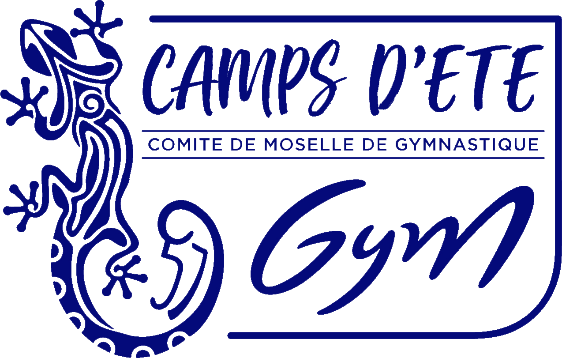 NOM PRENOM : ARRIVEE : Je soussigné(e) : Dépose le téléphone de marque et de couleur : DATE :  SIGNATURE OBSERVATIONS DEPART : Je soussigné(e) : Retire le téléphone de marque et de couleur : DATE : SIGNATURE BANQUE TELEPHONE 